Koji je interval rješenje nejednadžbe ?Tvrdnja „Realan broj x udaljen je od broja 2 za 5“  zapisuje se izrazom:Koja slika predočava graf funkcije                                             b)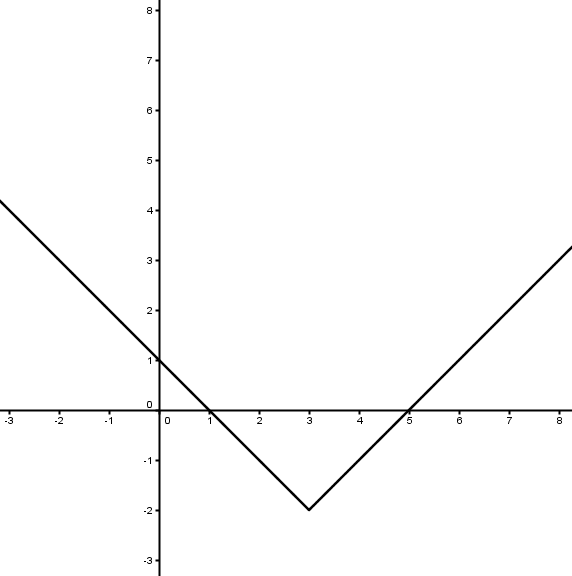 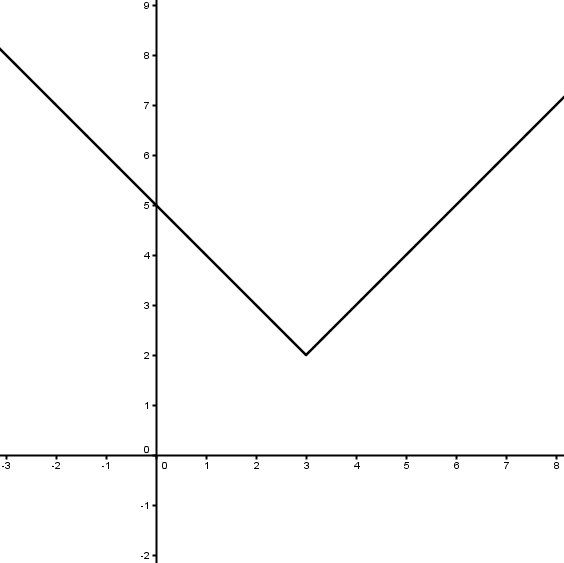                                            d)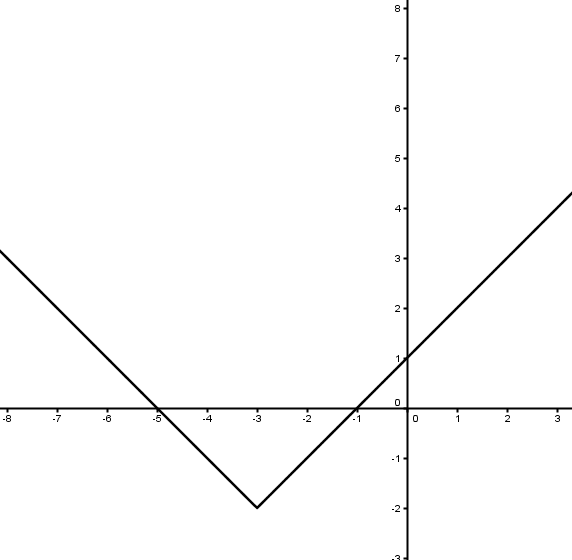 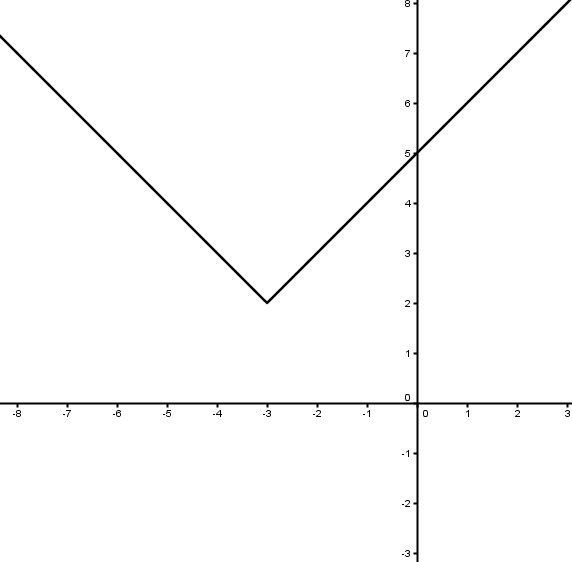 Riješite nejednadžbu . Zajednički dio zatvorenih intervala prikazanih na slici sadrži: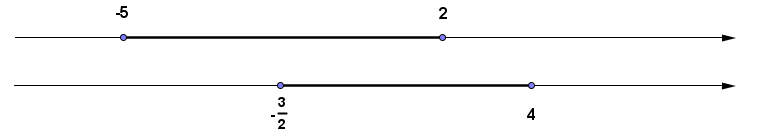 5 cijelih brojeva4 cijela broja3 cijela broja2 cijela broja. Skupu svih rješenja  nejednadžbe  pripada broj:21-1 -2 Skup svih brojeva koji su manji od 4, a veći ili jednaki 2 zapisujemo:Koja slika predočava graf funkcije ?                                        b)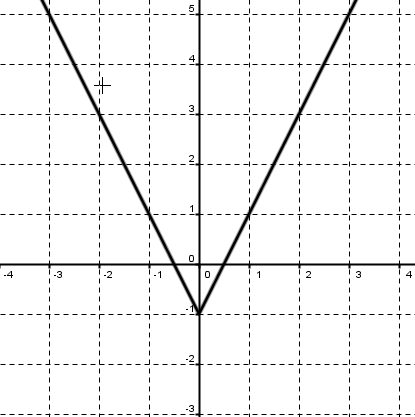 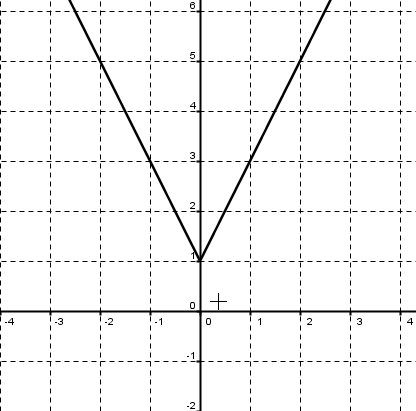                                             d)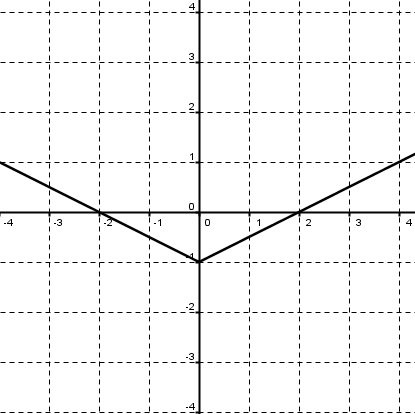 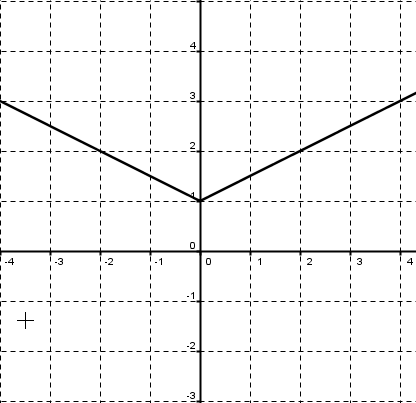 Kolko cijelih brojeva zadovoljava uvjet ?3456